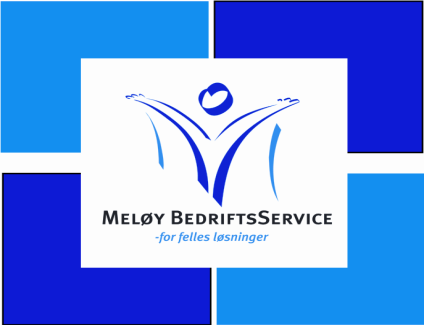 Middagsmeny uke 20Mandag	Kjøttkaker m/ertestuing			kr. 150,-				allergener: melk, soyaTirsdag			Lettsaltet torskm/gulrotstuing			kr. 150,-	allergener: fisk, melkOnsdag	Lapskaus				 kr. 150,-	allergener:Torsdag 	Reinsdyrsteik m/tilbehør				kr. 150,-   	allergener: laktose, sennepsfrøFredag, lørdag og søndag - kun på bestilling!